МБДОУ «Полянский детский сад «Сказка»Конспект ООД по окружающему миру  в подготовительной группе №1.Образовательная область «Познание».Тема « Тайны воздуха».ПОДГОТОВИЛА:воспитатель Милованова Т.В.с. Поляны - 2017 годКонспект ООД по окружающему миру  в подготовительной группе.Образовательная область «Познание»Тема « Тайны воздуха»Интеграция образовательных областей: 
"Познавательное развитие", "Социально-коммуникативное развитие", «Физическое развитие»
Цель: Обобщать и расширять знания об окружающем мире.Задачи:Образовательные:
1. Учить детей устанавливать причинно-следственные связи, выдвигать гипотезы на основе элементарного эксперимента и делать выводы. 
2. Способствовать формированию представлений детей о воздухе и его свойствах, расширению представления детей о значимости воздуха в жизни человека, животных, растений. 
3. Формировать осознанное отношение к своему здоровью. Развивающие:
1. Развивать познавательную активность, наблюдательность, мыслительную деятельность детей в процессе экспериментирования. 
2. Развивать умение детей самостоятельно находить ответы на проблемные вопросы, решать проблемные ситуации.                                                                                3.Активизировать мышление детей; систематизировать представления детей о свойствах газообразных веществ; развивать воображение, умение перевоплощаться и абстрагироваться.                                                                               4. Активизировать речевую деятельность детей. Воспитательные:
1.Воспитывать  культуру общения. 
2. Воспитывать у детей навыки сотрудничества, желание работать в коллективе, умение выслушивать друг друга. 3.Вызвать радость открытий  от  полученных из опытов.

Материал: Демонстрационный : карточки-символы, Раздаточный: трубочки для коктейля, стаканы с водой, целлофановые  пакеты, резиновые игрушки, тазики.
Предварительная работа: рассматривание энциклопедий, беседа «Мой  нос», знакомство  с  жидкими  и  твердыми  человечками.В процессе НОД применялись следующие технологии:
- игровая деятельность;
- деятельностный подход;
- обучение в диалоге со взрослым;
- технология развивающего обучения;
- здоровьесберегающие технологии;
- экспериментально-поисковая;- технология  ТРИЗ.На НОД использовались следующие методы:
1. игровой 2. словесный (вопросы к детям, уточнение, поощрение)
3. наглядно-демонстративный (кружочки для  рефликсии, карточки-схемы)
4. практический (опыты)
5. методы контроля (анализ, оценка результатов деятельности)
6. Проблемно-поисковый (хотели узнать, что  такое  воздух)
Ход  занятия:Ребята, сегодня   на  занятие  к нам пришли  гости. Давайте  поздороваемся (приветствие  детей).Попробуйте зажать нос двумя пальцами и закрыть рот. Не дышите! Легко? Почему вы убрали руку и открыли рот? Чего вам не хватило? Как вы себя чувствовали? Ребята, мы с вами знаем, что воздух везде, и мы им дышим. Человек дышит всю жизнь, воздух ему необходим для жизни каждую секунду.-Скажите, пожалуйста, а что такое воздух? (воздух, это то чем мы дышим)
-А где есть воздух? (везде)
-А кто дышит воздухом? (люди, птицы, животные, насекомые, растения).
-А можно жить без воздуха? (ответы детей)                                                                                          -Почему? (ответы детей)  Вывод: Воздух – это то, чем мы дышим. Без воздуха на нашей планете была бы невозможна жизнь. Если без воды можно продержаться несколько дней, то без воздуха нельзя прожить и 5 минут. Мы с вами дышим постоянно, даже во сне, не замечая этого. Животные и растения тоже дышат, им необходим воздух, как людям.Воздух есть не только в нашей комнат , но он есть и на улице, где гуляют дети, во всех городах и странах. -Сегодня нам предстоит очень трудная задача: узнать, что такое воздух, как его можно обнаружить, какими свойствами он обладает. Ребята, отправляемся  в  экспериментальную  лабораторию.Для  нашего  путешествия  я  выбрала  вот  такой  вид  транспорта.Почему  именно  он? (ответы  детей,  летит  по  воздуху). Самолет  тоже  летит.Шар  наполнен  воздухом,  а  именно  про  воздух   мы  хотим  узнать  как  можно  больше.Занимайте  места  на  воздушном  шаре.  ( дети  садятся   вокруг).Чтоб  природе  другом  стать,Тайны  все  ее  узнать,Все  загадки  разгадатьНаучиться  наблюдать,Будем  вместе  развивать  качество – внимательность,А поможет  все  узнатьНаша  наблюдательность.Вот  мы   и  очутились  в  лаборатории. Здесь  нужно  соблюдать  тишину, не – перебивать  друг  друга.  Пройдите  к  столам  ведь  для  проведения  опытов нам  нужна  специальная  форма.Мы  опыты  начинаемИнтересно  здесь  бываетПостарайтесь  все  понятьМного  нужно  здесь  узнать1 эксперимент. Кто из вас, ребята, видит воздух? Я тоже его не вижу, но я знаю, что он есть вокруг нас. 
-Как можно его обнаружить? (ответы)
-А я предлагаю попробовать его поймать. Как можно это сделать? 
Возьмите пакеты.  Что  в нем?( ответы детей) Он  пуст.  Смотрите  какой  он  тоненький. Теперь  попробуйте поймать воздух. Закрутите пакеты. Что в них находится? (воздух) Какой он? Вы его видите? (нет).Вывод: Воздух прозрачный, бесцветный;
(КАРТОЧКИ-СИМВОЛЫ  ГЛАЗ)   2 эксперимент. Имеет ли воздух вес?Это мы сейчас проверим. На столе разложены предметы: резиновая игрушка, кусок резины.                                                                                                                                                       Возьмем кусочек резины и опустим его в воду. Он утонул. А теперь опустим в воду резиновую игрушку. Она не тонет.                                                                    Почему? Ведь игрушка тяжелее кусочка резины? Что внутри игрушки?             (воздух)Вывод: воздух имеет вес. Воздух  легче,  чем  вода.-Убедимся в этом еще раз. На столе, у каждого стоит стакан с водой и трубочки. Подуйте тихонько в трубочку.                                                                                                                                  -Что происходит? Что вы видите? Частички воздуха поднимаются на поверхность воды                                                                                                                                           Вывод: Воздух легче, чем вода. КАРТОЧКА-СИМВОЛ.ПОВТОРЕНИЕ  ПРОЙДЕННОГО.                                                                                                          Ребята ,что  находится  внутри  воздушного  шарика? ( ответы  детей).   Конечно внутри находится воздух. Кто  надувает  шарики? (  ответы  детей). Вы выдыхаете воздух. Значит, он есть внутри вас. Но как он к вам попадает? Через нос.                                                                                                                                             Конечно! Воздух есть внутри человека.(КАРТОЧКА – СИМВОЛ). Все люди дышат через нос. Ребята, давайте покажем, как дышат наши носики. Человек вдыхает воздух через две ноздри. Он пробегает по каналам, на поверхности которых множество волосинок. Они все время колышаться, как трава на лугу, когда дует ветер. К этим волосинкам, как к липкой бумаге, цепляется пыль, которая попадает в нос одновременно с воздухом. Вот почему нос называют фильтром, который защищает организм от загрязнения. Вот почему необходимо дышать носом, а не ртом.( КАРТОЧКА – СИМВОЛ). Дыхательная гимнастика:
Мы вдохнули глубоко,
Дышим мы легко-легко.
(медленный вдох-выдох на 4 сек)
Подыши одной ноздрей
И к тебе придет покой.
(продолжительный вдох-выдох одной ноздрей, указательным пальцем закрыть другую ноздрю)
«Насос» (глубокий вдох - руки вверх, продолжительный выдох – руки через стороны вниз.) Теперь  ребята  пройдите  на  коврик. Физкультминутка
Мы с вами поработали, а теперь давайте немного отдохнем и сделаем массаж спины: Льется с неба синий свет, и конца у неба нет… (Дети встают друг за другом «паровозиком» и похлопывают ладонями по спинам друг друга)
Отчего оно такое? Кто нам сможет дать ответ? ( Постукивают пальчиками)
Торопливый дождь косой скачет по полю босой. ( Поколачивают кулачками.)
Солнце небо разделило разноцветной полосой. ( Растирают ребрами ладоней)
Где ложится ветер спать? Можно ль молнию поймать? ( Кладут ладони на плечи и большими пальцами круговыми движениями растирают плечи.)
До чего же интересно все на свете узнавать! ( Поглаживание ладонями).Анализ проблемной ситуации.(ТРИЗ)— Вчера я шла по улице погода  была  ветреная. И вдруг вижу: калитка впереди — то откроется, то закроется. Подошла поближе: никого нет. А калитка все- равно то откроется, то закроется... Кто же ее открывал?В результате обсуждения различных вариантов дети приходят к выводу, что это делал ветер.Беседа о «газообразных человечках».Ребята, посмотрите  на  свои  столы. С  помощью  какого  предмета  можно  сделать ветер? Эксперимент 3. Давайте попробуем устроить ветер с помощью веера. Помашите веером  на  себя.Что  вы  чувствуете?Вывод: движение воздуха получается  ветер.  ( КАРТОЧКА- СИМВОЛ)                                                                                         По каким признакам люди узнают, что погода ветреная?                                                 Воздух  может  передвигать предметы? (  ответы  детей). Сейчас  мы  это  проверим.  Возьмите  на  столе  снежинку. Положите   ее  на   ладошку  и  попробуйте  ее  сдуть.Что  произошло?Ветер какой — твердый или жидкий?Ветер — это сильная струя воздуха. Воздух состоит из «человечков газа»: эти «человечки» очень подвижные, они бегают в разные стороны, кто куда захочет. Если подуть на ладошку, можно почувствовать «газообразных человечков».(СИМВОЛ  ГАЗООБРАЗНЫХ  ЧЕЛОВЕЧКОВ)Вопросы к детям (ТРИЗ)-Сильный ветер-это хорошо или плохо? Почему?-Холодный ветер летом -это хорошо или плохо? Почему?   -Ребята, мы   с  вами  узнали  много  нового  про воздух. На  следующих  занятиях  узнаем  еще  больше. Нам  пора  возвращаться  в детский  сад.   Итог.Пока   мы  летим,  давайте  вспомним  все, что  мы  узнали  о  воздухе.Я предлагаю вам взять со стола по 2 кружочка. Один красный и один зеленый.. Если нужно  ответить  да - поднимите красный кружок, если нет - зеленый. Давайте попробуем. Будьте внимательны. 
Воздух окружает нас со всех сторон. Да, красный.Этот  символ  означает,  что  воздух   попал  кому-то  в  глаз? Нет, зеленый.А  что  он  означает? Ответ ребенка: Воздух  прозрачный,  мы  его  не  видим. Да, красный. Этот   символ  означает,  что  воздух  есть  внутри  человека? Да, красный.Этот  символ  означает,  что  нос  не  достает  до  рта? Нет, зеленый.А  что  он  означает? Дышать  полезней  носом,  а  не  ртом . Да,  красный.  Воздух  может  передвигать  предметы. Да,  красный.При  движении  воздуха  получается  ветер.  Да,  красный.  Воздух   газообразное  вещество.  Да красный.Сюрпризный   момент.Игра  «ДА-НЕТКА».Я  загадала  слово, попробуйте  его  отгадать (  шарик)Не  просто  шарик,  а  воздушный  шарик.Открыть  коробку  с  шариками.  СПАСИБО  всем   ЗА  ВНИМАНИЕ!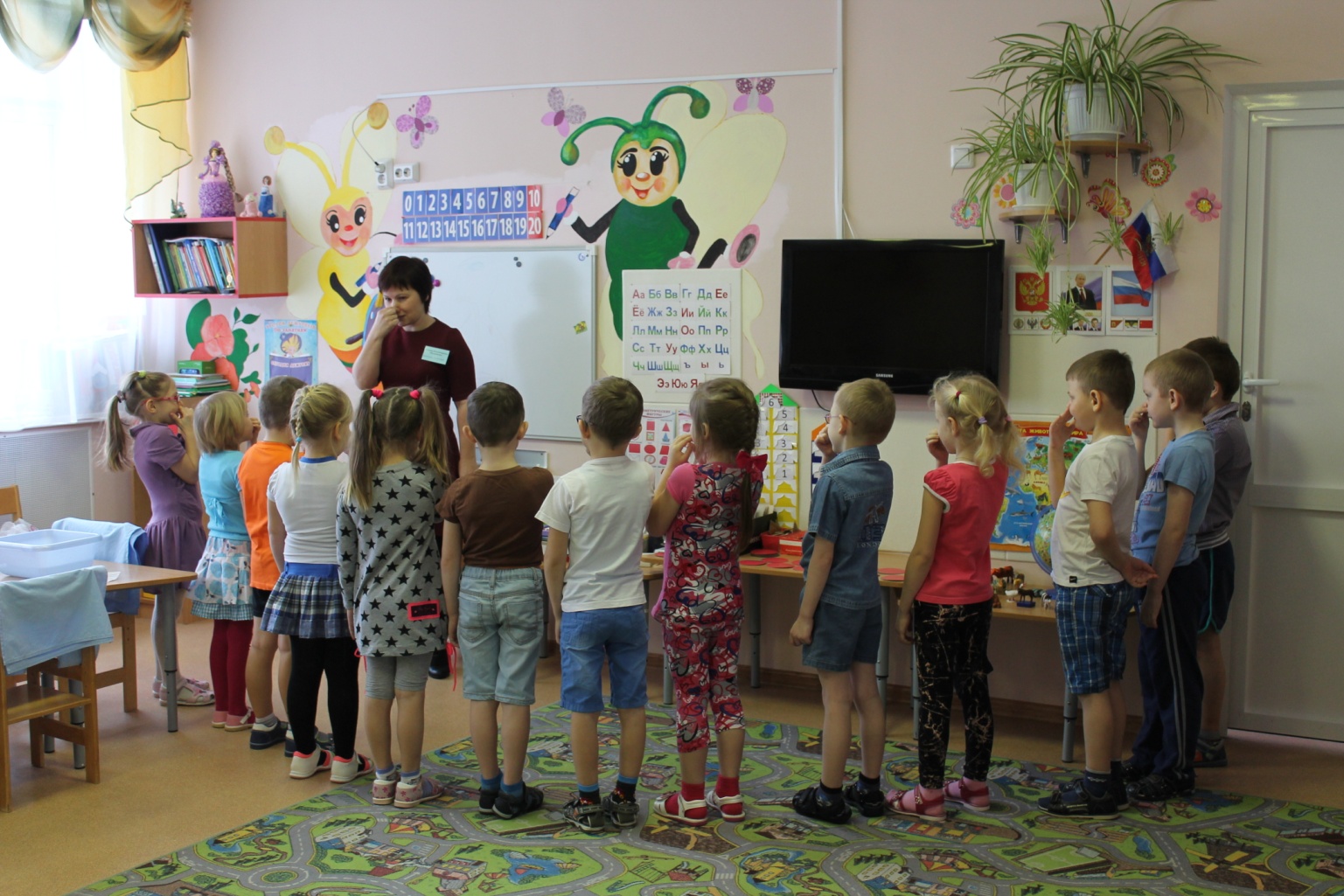 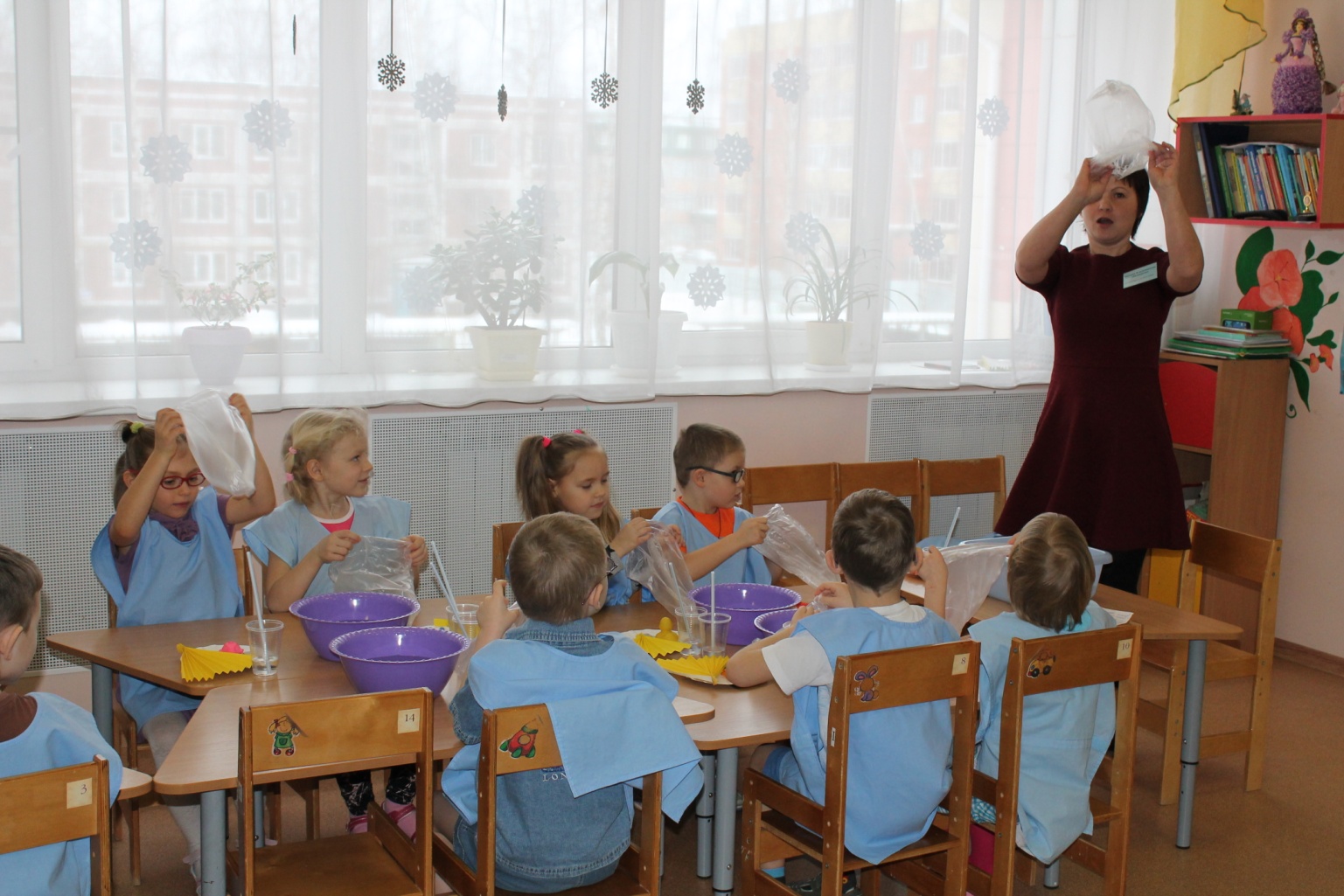 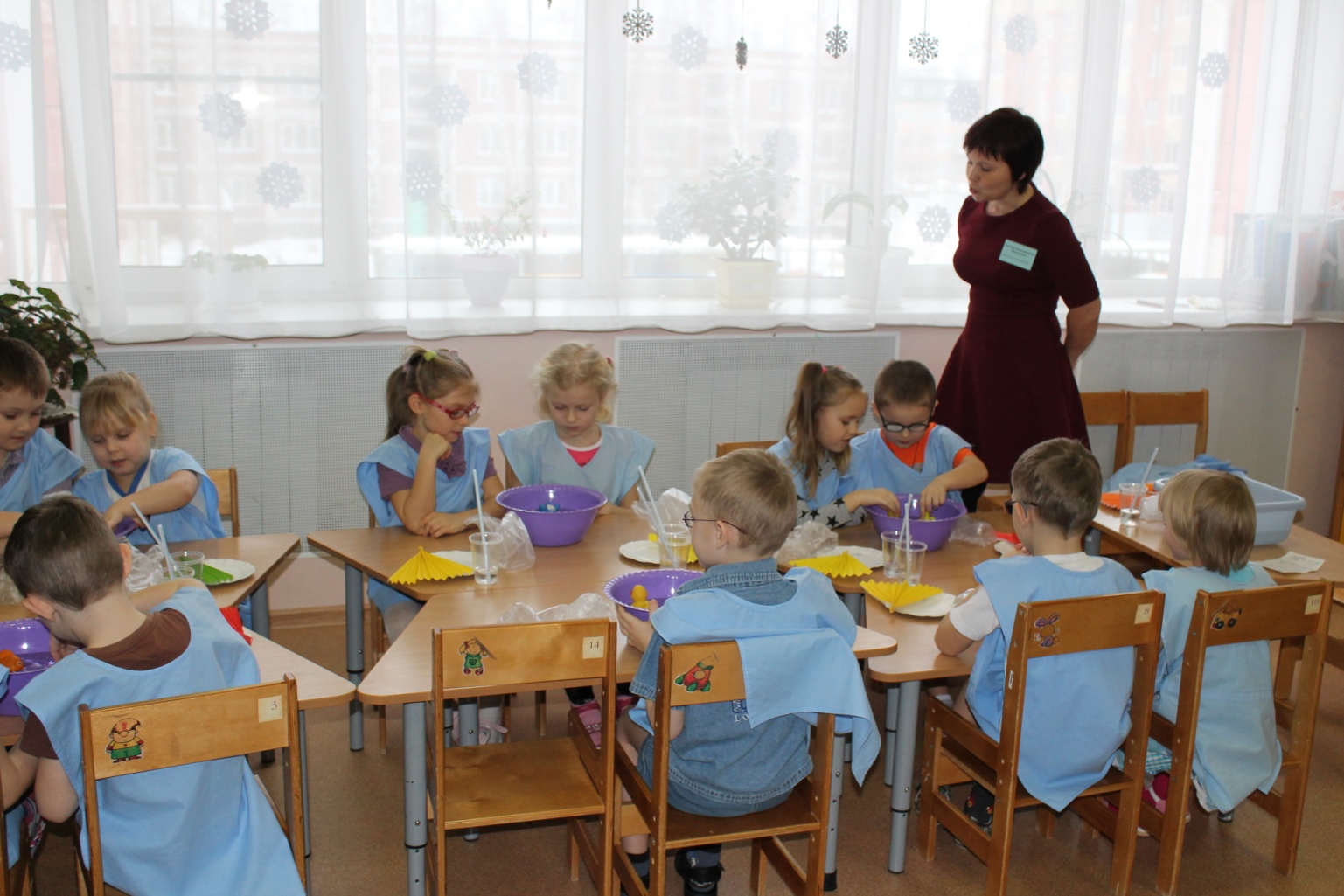 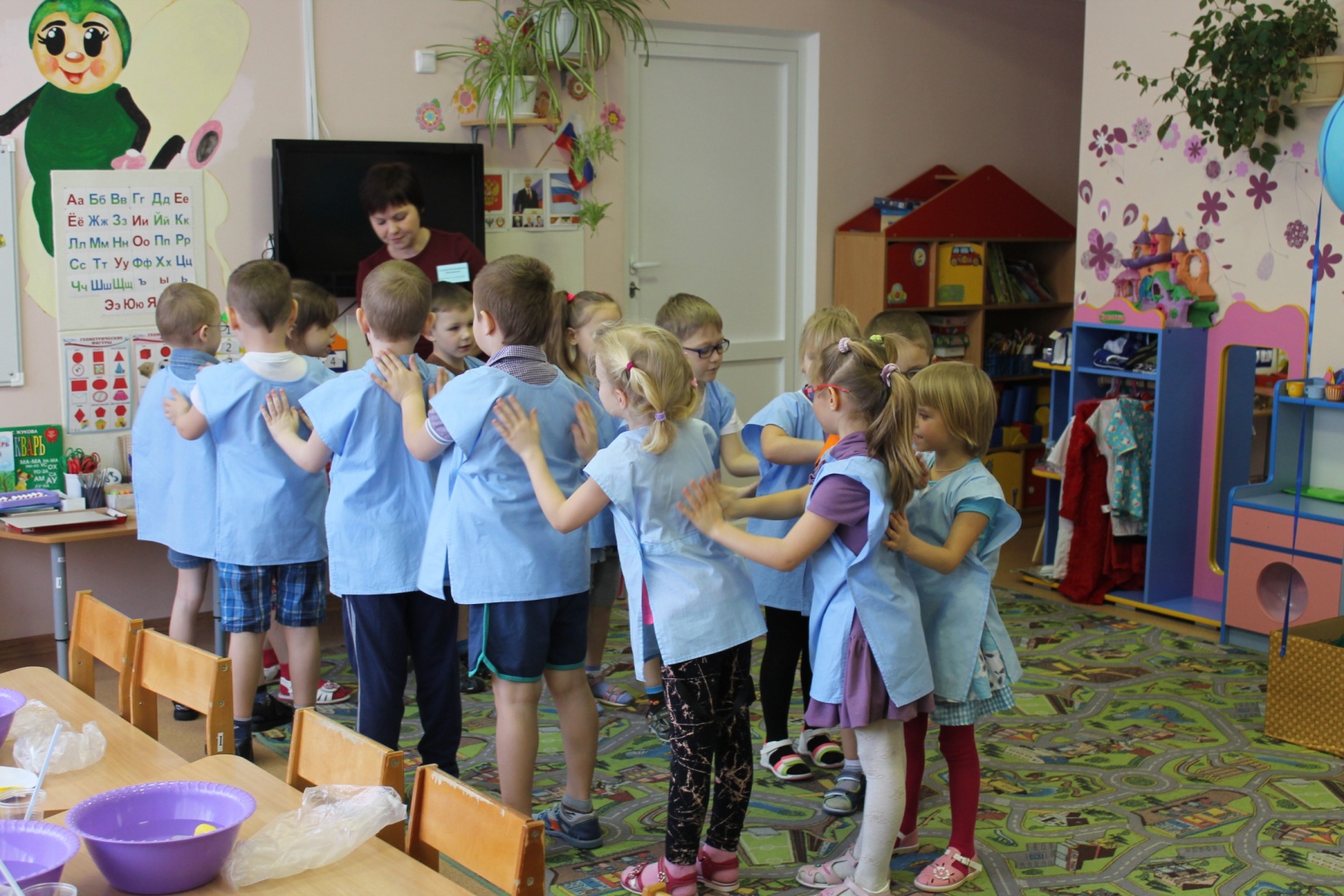 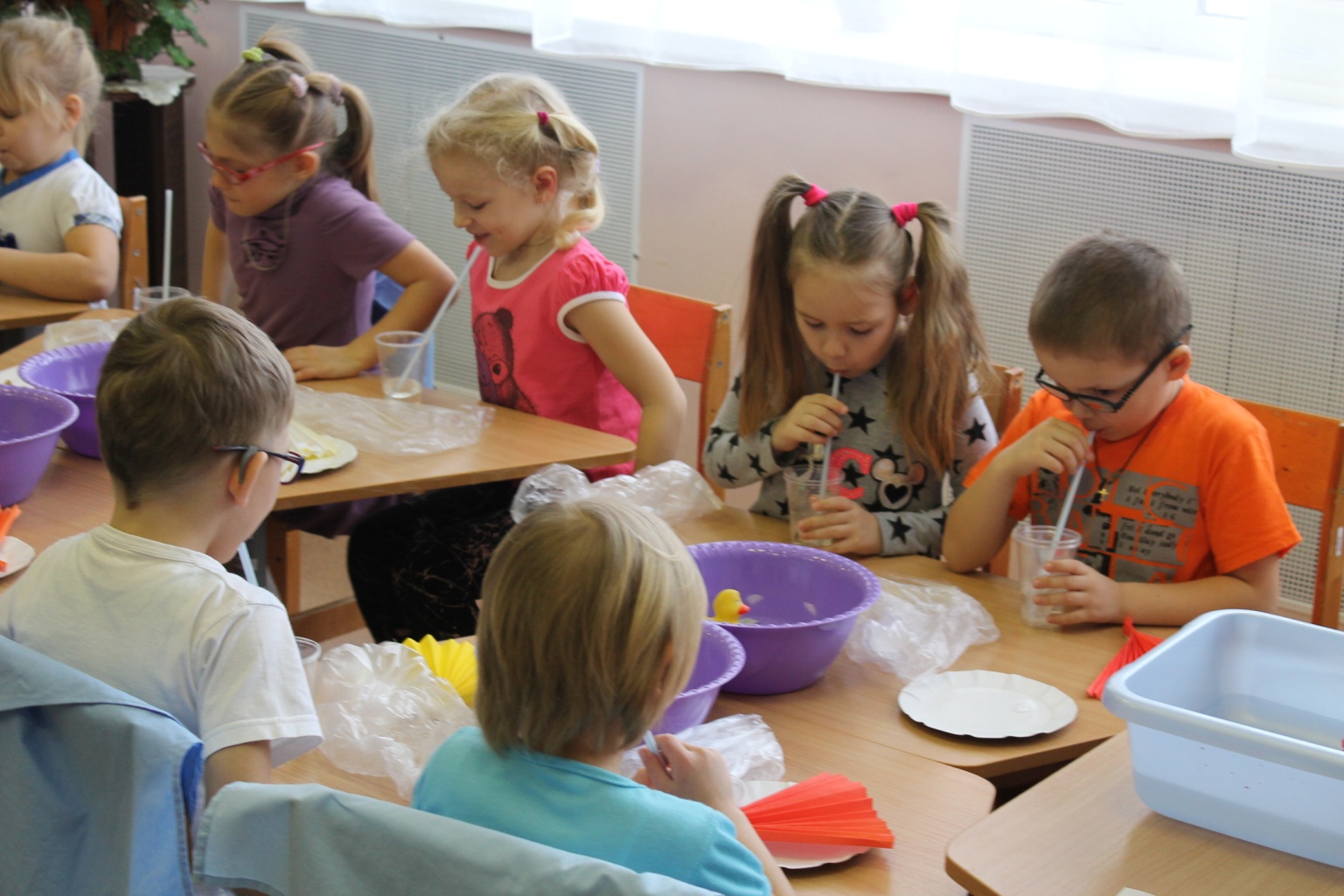 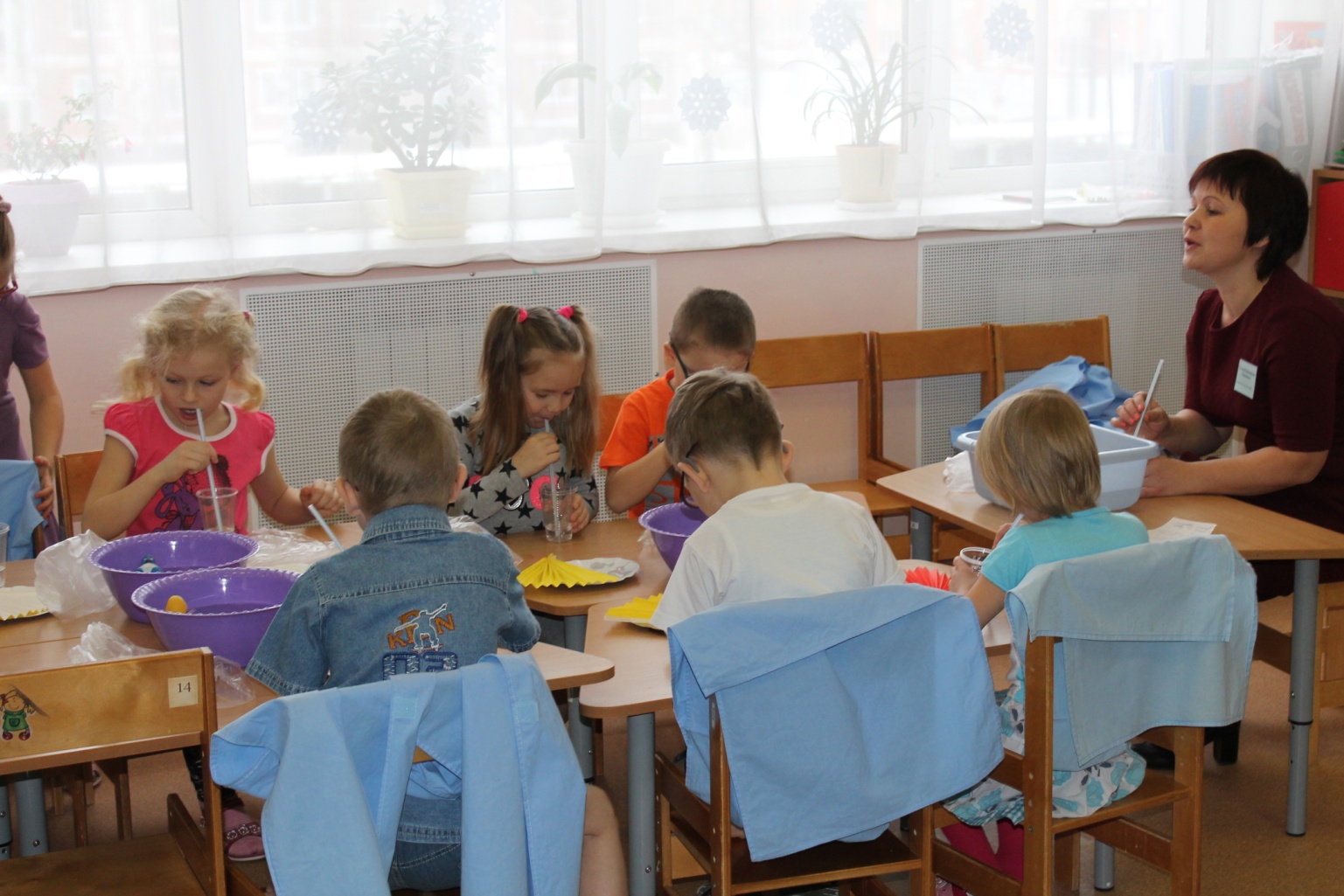 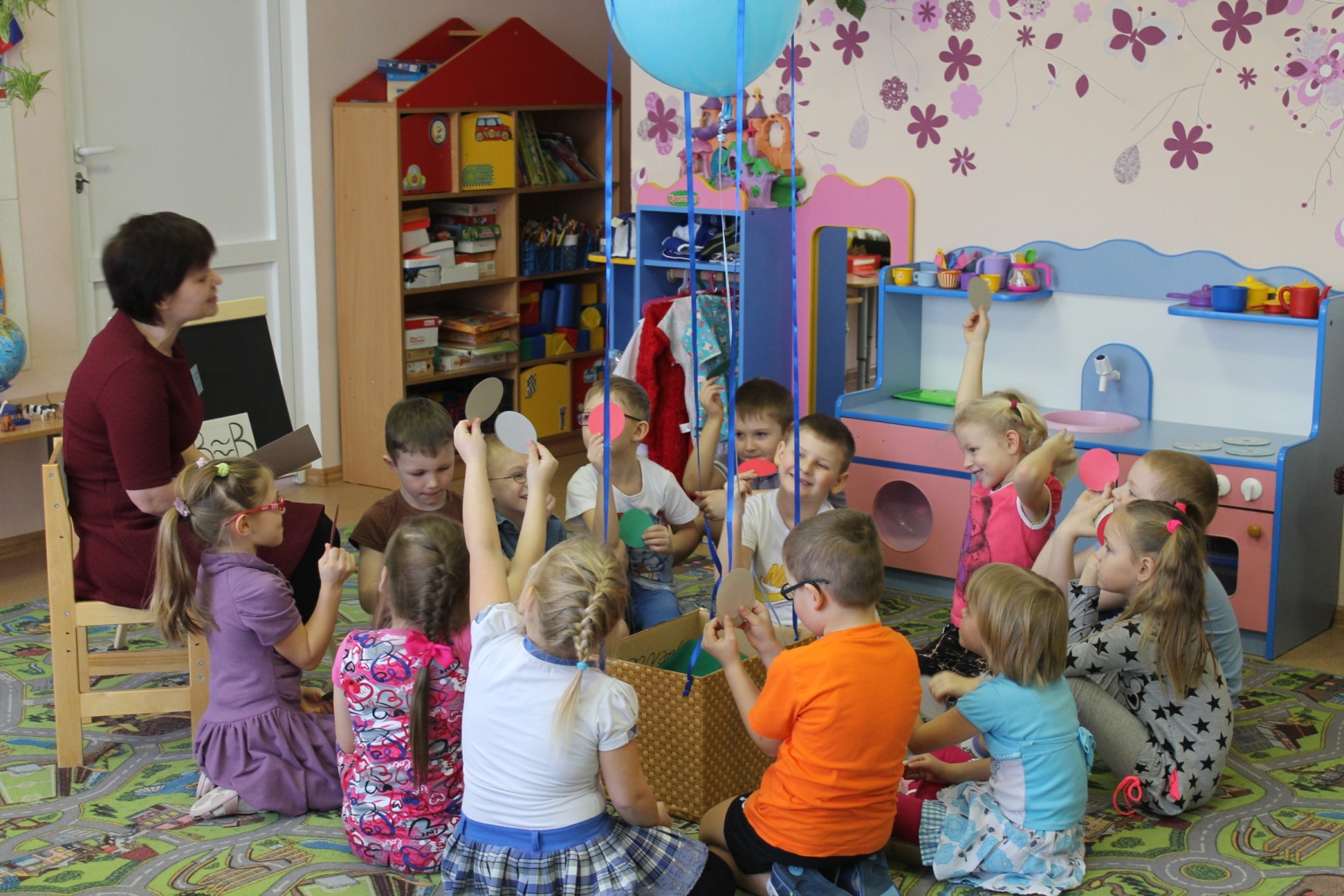 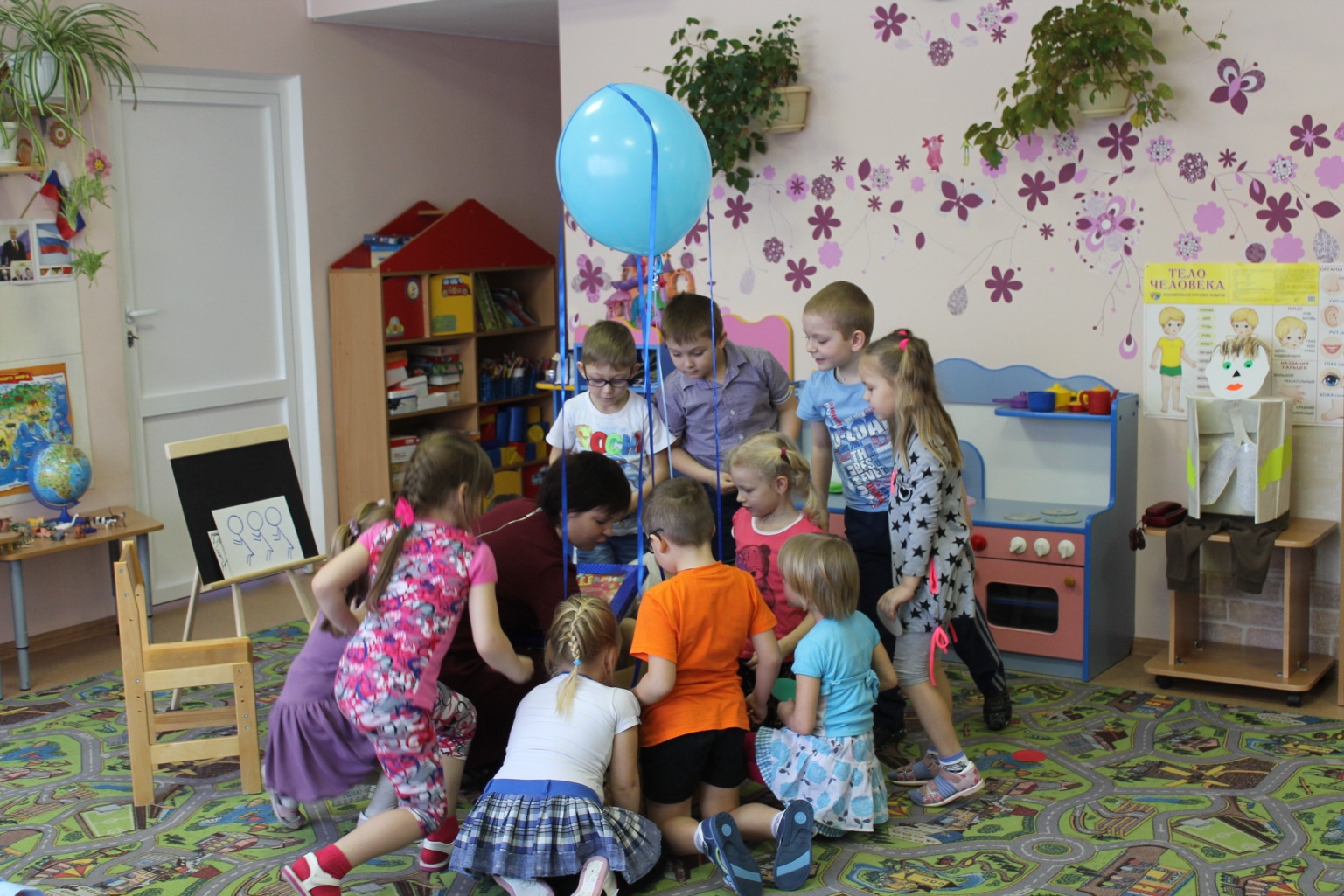 